Place ValuePlace ValuePlace ValuePlace ValuePlace ValuePlace ValuePlace ValuePlace ValuePlace ValuePlace ValuePlace ValueAddition and Subtraction (A)Addition and Subtraction (A)Addition and Subtraction (A)Addition and Subtraction (A)Addition and Subtraction (A)Addition and Subtraction (A)Addition and Subtraction (A)Addition and Subtraction (A)Addition and Subtraction (A)Addition and Subtraction (A)Addition and Subtraction (A)Addition and Subtraction (A)Addition and Subtraction (A)Unit 1Unit 1Unit 1Unit 2Unit 2Unit 3Unit 3Unit 3Unit 4Unit 4Unit 4Unit 1Unit 1Unit 1Unit 1Unit 1Unit 2Unit 2Unit 2Unit 3Unit 3Unit 3Unit 3Unit 3Day 1Day 2Day 3Day 1Day 2Day 1Day 2Day 3Day 1Day 2Day 3Day 1Day 2Day 3Day 4Day 5Day 1Day 2Day 3Day 1Day 2Day 3Day 4Day 5Counting and estimationCounting and estimationCounting and estimationTeens and place value in 2-digit nos.Teens and place value in 2-digit nos.Numbers on a line; compare/orderNumbers on a line; compare/orderNumbers on a line; compare/orderCount to 100, 1 more/less; ordinalsCount to 100, 1 more/less; ordinalsCount to 100, 1 more/less; ordinalsPartition numbers; learn number bondsPartition numbers; learn number bondsPartition numbers; learn number bondsPartition numbers; learn number bondsPartition numbers; learn number bondsAdd by counting on in 1s or 10sAdd by counting on in 1s or 10sAdd by counting on in 1s or 10sCounting back; understand addition and subtractionCounting back; understand addition and subtractionCounting back; understand addition and subtractionCounting back; understand addition and subtractionCounting back; understand addition and subtractionMNU 1-02a  Investigate how whole numbers are constructed;  explain the link between a digit, its place and its valueMNU 1-02a  Investigate how whole numbers are constructed;  explain the link between a digit, its place and its valueMNU 1-02a  Investigate how whole numbers are constructed;  explain the link between a digit, its place and its valueMNU 1-02a  Investigate how whole numbers are constructed;  explain the link between a digit, its place and its valueMNU 1-02a  Investigate how whole numbers are constructed;  explain the link between a digit, its place and its valueMNU 1-02a  Investigate how whole numbers are constructed;  explain the link between a digit, its place and its valueMNU 1-02a  Investigate how whole numbers are constructed;  explain the link between a digit, its place and its valueMNU 1-02a  Investigate how whole numbers are constructed;  explain the link between a digit, its place and its valueMNU 1-02a  Investigate how whole numbers are constructed;  explain the link between a digit, its place and its valueMNU 1-02a  Investigate how whole numbers are constructed;  explain the link between a digit, its place and its valueMNU 1-02a  Investigate how whole numbers are constructed;  explain the link between a digit, its place and its valueMNU 1-03a  Use addition and subtraction when solving problems, making best use of mental strategies 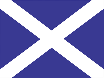 MNU 1-03a  Use addition and subtraction when solving problems, making best use of mental strategies MNU 1-03a  Use addition and subtraction when solving problems, making best use of mental strategies MNU 1-03a  Use addition and subtraction when solving problems, making best use of mental strategies MNU 1-03a  Use addition and subtraction when solving problems, making best use of mental strategies MNU 1-03a  Use addition and subtraction when solving problems, making best use of mental strategies MNU 1-03a  Use addition and subtraction when solving problems, making best use of mental strategies MNU 1-03a  Use addition and subtraction when solving problems, making best use of mental strategies MNU 1-03a  Use addition and subtraction when solving problems, making best use of mental strategies MNU 1-03a  Use addition and subtraction when solving problems, making best use of mental strategies MNU 1-03a  Use addition and subtraction when solving problems, making best use of mental strategies MNU 1-03a  Use addition and subtraction when solving problems, making best use of mental strategies MNU 1-03a  Use addition and subtraction when solving problems, making best use of mental strategies MTH 1-13b Through exploring number patterns, recognise and continue simple number sequencesMTH 1-13b Through exploring number patterns, recognise and continue simple number sequencesMTH 1-13b Through exploring number patterns, recognise and continue simple number sequencesMTH 1-13b Through exploring number patterns, recognise and continue simple number sequencesMTH 1-13b Through exploring number patterns, recognise and continue simple number sequencesMTH 1-13b Through exploring number patterns, recognise and continue simple number sequencesMTH 1-15b Using number facts, find the value of a missing number; explain strategiesMTH 1-15b Using number facts, find the value of a missing number; explain strategiesMTH 1-15b Using number facts, find the value of a missing number; explain strategiesMTH 1-15b Using number facts, find the value of a missing number; explain strategiesMTH 1-15b Using number facts, find the value of a missing number; explain strategiesMNU 1-02a  Investigate how whole numbers are constructed;  explain the link between a digit, its place and its valueMNU 1-02a  Investigate how whole numbers are constructed;  explain the link between a digit, its place and its valueMNU 1-02a  Investigate how whole numbers are constructed;  explain the link between a digit, its place and its valueMNU 1-02a  Investigate how whole numbers are constructed;  explain the link between a digit, its place and its valueMNU 1-02a  Investigate how whole numbers are constructed;  explain the link between a digit, its place and its valueMNU 1-02a  Investigate how whole numbers are constructed;  explain the link between a digit, its place and its valueMNU 1-02a  Investigate how whole numbers are constructed;  explain the link between a digit, its place and its valueMNU 1-02a  Investigate how whole numbers are constructed;  explain the link between a digit, its place and its valueOutcomes:Y1:  5, 6Y2: 3, 4, 5Outcomes:Y1:  5, 6Y2: 3, 4, 5Outcomes:Y1:  5, 6Y2: 3, 4, 5Outcomes:Y1: 4, 6Y2: 3, 4, 5Outcomes:Y1: 4, 6Y2: 3, 4, 5Outcomes: Y1: 5, 6 Y2: 3, 4, 5Outcomes: Y1: 5, 6 Y2: 3, 4, 5Outcomes: Y1: 5, 6 Y2: 3, 4, 5Outcomes: Y1: 1, 6Y2: 2, 4Outcomes: Y1: 1, 6Y2: 2, 4Outcomes: Y1: 1, 6Y2: 2, 4Outcomes: Y1: 7, 8, 12 Y2: 7, 14Outcomes: Y1: 7, 8, 12 Y2: 7, 14Outcomes: Y1: 7, 8, 12 Y2: 7, 14Outcomes: Y1: 7, 8, 12 Y2: 7, 14Outcomes: Y1: 7, 8, 12 Y2: 7, 14Outcomes: Y1: 10, 11 Y2: 10Outcomes: Y1: 10, 11 Y2: 10Outcomes: Y1: 10, 11 Y2: 10Outcomes: Y1: 10, 11, 12Y2: 10, 11, 14, 15Outcomes: Y1: 10, 11, 12Y2: 10, 11, 14, 15Outcomes: Y1: 10, 11, 12Y2: 10, 11, 14, 15Outcomes: Y1: 10, 11, 12Y2: 10, 11, 14, 15Outcomes: Y1: 10, 11, 12Y2: 10, 11, 14, 15Measures Measures Measures Addition and Subtraction (B)Addition and Subtraction (B)Addition and Subtraction (B)Addition and Subtraction (B)Addition and Subtraction (B)Addition and Subtraction (B)Addition and Subtraction (B)Addition and Subtraction (B)Addition and Subtraction (B)Addition and Subtraction (B)Addition and Subtraction (B)Unit 1Unit 1Unit 1Unit 1Unit 1Unit 1Unit 1Unit 2Unit 2Unit 2Unit 3Unit 3Unit 3Unit 3Day 1Day 2Day 3Day 1Day 2Day 3Day 4Day 1Day 2Day 3Day 1Day 2Day 3Day 4Comparing and measuring lengthsComparing and measuring lengthsComparing and measuring lengthsReinforce and consolidate number bondsReinforce and consolidate number bondsReinforce and consolidate number bondsReinforce and consolidate number bondsUse number facts to add and subtractUse number facts to add and subtractUse number facts to add and subtractAdding and subtracting tens and onesAdding and subtracting tens and onesAdding and subtracting tens and onesAdding and subtracting tens and onesMNU 1-11a Estimate how long an object is, using everyday things as a guide, then measure it using appropriate instruments and unitsMNU 1-11a Estimate how long an object is, using everyday things as a guide, then measure it using appropriate instruments and unitsMNU 1-11a Estimate how long an object is, using everyday things as a guide, then measure it using appropriate instruments and unitsMNU 1-03a  Use addition and subtraction when solving problems, making best use of mental strategiesMNU 1-03a  Use addition and subtraction when solving problems, making best use of mental strategiesMNU 1-03a  Use addition and subtraction when solving problems, making best use of mental strategiesMNU 1-03a  Use addition and subtraction when solving problems, making best use of mental strategiesMNU 1-03a  Use addition and subtraction when solving problems, making best use of mental strategiesMNU 1-03a  Use addition and subtraction when solving problems, making best use of mental strategiesMNU 1-03a  Use addition and subtraction when solving problems, making best use of mental strategiesMNU 1-03a  Use addition and subtraction when solving problems, making best use of mental strategiesMNU 1-03a  Use addition and subtraction when solving problems, making best use of mental strategiesMNU 1-03a  Use addition and subtraction when solving problems, making best use of mental strategiesMNU 1-03a  Use addition and subtraction when solving problems, making best use of mental strategiesMNU 1-11a Estimate how long an object is, using everyday things as a guide, then measure it using appropriate instruments and unitsMNU 1-11a Estimate how long an object is, using everyday things as a guide, then measure it using appropriate instruments and unitsMNU 1-11a Estimate how long an object is, using everyday things as a guide, then measure it using appropriate instruments and unitsMTH 1-15b Using number facts, find the value of a missing number; explain strategiesMTH 1-15b Using number facts, find the value of a missing number; explain strategiesMTH 1-15b Using number facts, find the value of a missing number; explain strategiesMTH 1-15b Using number facts, find the value of a missing number; explain strategiesMTH 1-15b Using number facts, find the value of a missing number; explain strategiesMTH 1-15b Using number facts, find the value of a missing number; explain strategiesMTH 1-15b Using number facts, find the value of a missing number; explain strategiesMNU 1-02a  Use knowledge of a digit, its place and its valueMNU 1-02a  Use knowledge of a digit, its place and its valueMNU 1-02a  Use knowledge of a digit, its place and its valueMNU 1-02a  Use knowledge of a digit, its place and its valueOutcomes:
Y1: 17, 18Y2: 25, 26Outcomes:
Y1: 17, 18Y2: 25, 26Outcomes:
Y1: 17, 18Y2: 25, 26Outcomes:
Y1: 7, 10, 12Y2: 8Outcomes:
Y1: 7, 10, 12Y2: 8Outcomes:
Y1: 7, 10, 12Y2: 8Outcomes:
Y1: 7, 10, 12Y2: 8Outcomes:
Y1: 7, 10, 12Y2: 8, 11, 12, 15Outcomes:
Y1: 7, 10, 12Y2: 8, 11, 12, 15Outcomes:
Y1: 7, 10, 12Y2: 8, 11, 12, 15Outcomes:
Y1: 1, 11Y2: 10, 11, 15Outcomes:
Y1: 1, 11Y2: 10, 11, 15Outcomes:
Y1: 1, 11Y2: 10, 11, 15Outcomes:
Y1: 1, 11Y2: 10, 11, 15TimeTimeTimeTimeAddition and Subtraction (C)Addition and Subtraction (C)Addition and Subtraction (C)Addition and Subtraction (C)Addition and Subtraction (C)Addition and Subtraction (C)Addition and Subtraction (C)Addition and Subtraction (C)Addition and Subtraction (C)Unit 1Unit 1Unit 2Unit 2Unit 1Unit 1Unit 1Unit 1Unit 2Unit 2Unit 2Unit 2Unit 2Day 1Day 2Day 1Day 2Day 1Day 2Day 3Day 4Day 1Day 2Day 3Day 4Day 5Tell time to half and quarter hoursTell time to half and quarter hoursUnderstand units of timeUnderstand units of timeUsing different strategies for additionUsing different strategies for additionUsing different strategies for additionUsing different strategies for additionCoin recognition: find amounts & changeCoin recognition: find amounts & changeCoin recognition: find amounts & changeCoin recognition: find amounts & changeCoin recognition: find amounts & changeMNU 1-10a Tell the time using 12 hour clocksMNU 1-10a Tell the time using 12 hour clocksMNU 1-10c Develop a sense of how long tasks take MNU 1-10b Use a calendar to plan and be organised for key eventsMNU 1-10c Develop a sense of how long tasks take MNU 1-10b Use a calendar to plan and be organised for key eventsMNU 1-03a Use addition and subtraction when solving problems, making best use of mental strategiesMNU 1-03a Use addition and subtraction when solving problems, making best use of mental strategiesMNU 1-03a Use addition and subtraction when solving problems, making best use of mental strategiesMNU 1-03a Use addition and subtraction when solving problems, making best use of mental strategiesMNU 1-03a Use addition and subtraction when solving problems, making best use of mental strategiesMNU 1-03a Use addition and subtraction when solving problems, making best use of mental strategiesMNU 1-03a Use addition and subtraction when solving problems, making best use of mental strategiesMNU 1-03a Use addition and subtraction when solving problems, making best use of mental strategiesMNU 1-03a Use addition and subtraction when solving problems, making best use of mental strategiesMNU 1-10a Tell the time using 12 hour clocksMNU 1-10a Tell the time using 12 hour clocksMNU 1-10c Develop a sense of how long tasks take MNU 1-10b Use a calendar to plan and be organised for key eventsMNU 1-10c Develop a sense of how long tasks take MNU 1-10b Use a calendar to plan and be organised for key eventsMTH 1-15a Compare, describe and show number relationships, using appropriate vocabulary and symbolsMTH 1-15a Compare, describe and show number relationships, using appropriate vocabulary and symbolsMTH 1-15a Compare, describe and show number relationships, using appropriate vocabulary and symbolsMTH 1-15a Compare, describe and show number relationships, using appropriate vocabulary and symbolsMNU 1-09a Use money to pay for items and work out how much change to receiveMNU 1-09b Investigate coin combinations to pay for goods/ be given in changeMNU 1-09a Use money to pay for items and work out how much change to receiveMNU 1-09b Investigate coin combinations to pay for goods/ be given in changeMNU 1-09a Use money to pay for items and work out how much change to receiveMNU 1-09b Investigate coin combinations to pay for goods/ be given in changeMNU 1-09a Use money to pay for items and work out how much change to receiveMNU 1-09b Investigate coin combinations to pay for goods/ be given in changeMNU 1-09a Use money to pay for items and work out how much change to receiveMNU 1-09b Investigate coin combinations to pay for goods/ be given in changeOutcomes:
Y1: 19, 20 Y2: 30, 31Outcomes:
Y1: 19, 20 Y2: 30, 31Outcomes:
Y1: 20, 21Y2: 31Outcomes:
Y1: 20, 21Y2: 31Outcomes:
Y1: 10, 11Y2: 9, 10Outcomes:
Y1: 10, 11Y2: 9, 10Outcomes:
Y1: 10, 11Y2: 9, 10Outcomes:
Y1: 10, 11Y2: 9, 10Outcomes:
Y1: 12, 22, 23Y2: 15, 27, 28Outcomes:
Y1: 12, 22, 23Y2: 15, 27, 28Outcomes:
Y1: 12, 22, 23Y2: 15, 27, 28Outcomes:
Y1: 12, 22, 23Y2: 15, 27, 28Outcomes:
Y1: 12, 22, 23Y2: 15, 27, 28Fractions and Multiplication Fractions and Multiplication Fractions and Multiplication Fractions and Multiplication Fractions and Multiplication Fractions and Multiplication Fractions and Multiplication Unit 1Unit 1Unit 2Unit 2Unit 2Unit 3Unit 3Day 1Day 2Day 1Day 2Day 3Day 1Day 2Understanding halves and quartersUnderstanding halves and quartersDoubling & halving; odd & even numbersDoubling & halving; odd & even numbersDoubling & halving; odd & even numbersCounting in steps of 5 and 10Counting in steps of 5 and 10MNU 1-07a Show understanding of the notation and vocabulary associated with fractions and how a single item can be shared equallyMNU 1-07a Show understanding of the notation and vocabulary associated with fractions and how a single item can be shared equallyMNU 1-03a Use multiplication or division when solving problems, making best use of mental strategiesMTH 1-13b Explore number patterns; recognise and continue simple number sequencesMNU 1-03a Use multiplication or division when solving problems, making best use of mental strategiesMTH 1-13b Explore number patterns; recognise and continue simple number sequencesMNU 1-03a Use multiplication or division when solving problems, making best use of mental strategiesMTH 1-13b Explore number patterns; recognise and continue simple number sequencesMNU 1-03a Use multiplication or division when solving problems, making best use of mental strategiesMTH 1-13b Explore number patterns; recognise and continue simple number sequencesMNU 1-03a Use multiplication or division when solving problems, making best use of mental strategiesMTH 1-13b Explore number patterns; recognise and continue simple number sequencesOutcomes:
Y1: 15, 16 Y2: 23, 24Outcomes:
Y1: 15, 16 Y2: 23, 24Outcomes:
Y1: 2, 13, 14Y2: 18, 21Outcomes:
Y1: 2, 13, 14Y2: 18, 21Outcomes:
Y1: 2, 13, 14Y2: 18, 21Outcomes:
Y1: 2, 14Y2: 1, 16, 19Outcomes:
Y1: 2, 14Y2: 1, 16, 19Place Value and NumberPlace Value and NumberPlace Value and NumberPlace Value and NumberPlace Value and NumberAddition and Subtraction (A)Addition and Subtraction (A)Addition and Subtraction (A)Addition and Subtraction (A)Addition and Subtraction (A)Addition and Subtraction (A)Addition and Subtraction (A)Addition and Subtraction (A)Addition and Subtraction (A)Addition and Subtraction (A)Unit 1Unit 1Unit 1Unit 2Unit 2Unit 1Unit 1Unit 1Unit 1Unit 1Unit 2Unit 2Unit 2Unit 2Unit 2Day 1Day 2Day 3Day 1Day 2Day 1Day 2Day 3Day 4Day 5Day 1Day 2Day 3Day 4Day 52-digit place value2-digit place value2-digit place valueNumbers and quantitiesNumbers and quantitiesMental addition and subtractionMental addition and subtractionMental addition and subtractionMental addition and subtractionMental addition and subtractionAdding and subtracting moneyAdding and subtracting moneyAdding and subtracting moneyAdding and subtracting moneyAdding and subtracting moneyMNU 1-02a  Investigate how whole numbers are constructed;  explain the link between a digit, its place and its valueMNU 1-02a  Investigate how whole numbers are constructed;  explain the link between a digit, its place and its valueMNU 1-02a  Investigate how whole numbers are constructed;  explain the link between a digit, its place and its valueMNU 1-02a  Investigate how whole numbers are constructed;  explain the link between a digit, its place and its valueMNU 1-02a  Investigate how whole numbers are constructed;  explain the link between a digit, its place and its valueMNU 1-03a  Use addition and subtraction when solving problems, making best use of mental strategies MTH 1-15a Compare, describe and show number relationships, using appropriate vocabulary and symbolsMTH 1-15b Using number facts, find the value of a missing number; explain strategiesMNU 1-03a  Use addition and subtraction when solving problems, making best use of mental strategies MTH 1-15a Compare, describe and show number relationships, using appropriate vocabulary and symbolsMTH 1-15b Using number facts, find the value of a missing number; explain strategiesMNU 1-03a  Use addition and subtraction when solving problems, making best use of mental strategies MTH 1-15a Compare, describe and show number relationships, using appropriate vocabulary and symbolsMTH 1-15b Using number facts, find the value of a missing number; explain strategiesMNU 1-03a  Use addition and subtraction when solving problems, making best use of mental strategies MTH 1-15a Compare, describe and show number relationships, using appropriate vocabulary and symbolsMTH 1-15b Using number facts, find the value of a missing number; explain strategiesMNU 1-03a  Use addition and subtraction when solving problems, making best use of mental strategies MTH 1-15a Compare, describe and show number relationships, using appropriate vocabulary and symbolsMTH 1-15b Using number facts, find the value of a missing number; explain strategiesMNU 1-03a  Use addition and subtraction when solving problems, making best use of mental strategies MTH 1-15a Compare, describe and show number relationships, using appropriate vocabulary and symbolsMTH 1-15b Using number facts, find the value of a missing number; explain strategiesMNU 1-03a  Use addition and subtraction when solving problems, making best use of mental strategies MTH 1-15a Compare, describe and show number relationships, using appropriate vocabulary and symbolsMTH 1-15b Using number facts, find the value of a missing number; explain strategiesMNU 1-03a  Use addition and subtraction when solving problems, making best use of mental strategies MTH 1-15a Compare, describe and show number relationships, using appropriate vocabulary and symbolsMTH 1-15b Using number facts, find the value of a missing number; explain strategiesMNU 1-03a  Use addition and subtraction when solving problems, making best use of mental strategies MTH 1-15a Compare, describe and show number relationships, using appropriate vocabulary and symbolsMTH 1-15b Using number facts, find the value of a missing number; explain strategiesMNU 1-03a  Use addition and subtraction when solving problems, making best use of mental strategies MTH 1-15a Compare, describe and show number relationships, using appropriate vocabulary and symbolsMTH 1-15b Using number facts, find the value of a missing number; explain strategiesMNU 1-03a  Use addition and subtraction when solving problems, making best use of mental strategies MNU 1-03a  Use addition and subtraction when solving problems, making best use of mental strategies MNU 1-09a Use money to pay for items and work out how much change to receiveMNU 1-09b Investigate coin combinations to pay for goods/ be given in changeMNU 1-09a Use money to pay for items and work out how much change to receiveMNU 1-09b Investigate coin combinations to pay for goods/ be given in changeMNU 1-09a Use money to pay for items and work out how much change to receiveMNU 1-09b Investigate coin combinations to pay for goods/ be given in changeMNU 1-09a Use money to pay for items and work out how much change to receiveMNU 1-09b Investigate coin combinations to pay for goods/ be given in changeMNU 1-09a Use money to pay for items and work out how much change to receiveMNU 1-09b Investigate coin combinations to pay for goods/ be given in changeOutcomes: Y1: 4, 5, 6Y2: 3, 4Outcomes: Y1: 4, 5, 6Y2: 3, 4Outcomes: Y1: 4, 5, 6Y2: 3, 4Outcomes: Y1: 1, 6Y2: 2, 4Outcomes: Y1: 1, 6Y2: 2, 4Outcomes: Y1: 17, 18Y2: 25, 26Outcomes: Y1: 17, 18Y2: 25, 26Outcomes: Y1: 17, 18Y2: 25, 26Outcomes: Y1: 17, 18Y2: 25, 26Outcomes: Y1: 17, 18Y2: 25, 26Outcomes: Y1: 17, 18Y2: 25, 26, 32Outcomes: Y1: 17, 18Y2: 25, 26, 32Outcomes: Y1: 17, 18Y2: 25, 26, 32Outcomes: Y1: 17, 18Y2: 25, 26, 32Outcomes: Y1: 17, 18Y2: 25, 26, 32Money and TimeMoney and TimeMoney and TimeMoney and TimeMoney and TimeMoney and TimeMoney and TimeMoney and TimeMeasures and DataMeasures and DataMeasures and DataMeasures and DataMeasures and DataUnit 1Unit 1Unit 1Unit 1Unit 1Unit 2Unit 2Unit 2Unit 1Unit 1Unit 2Unit 2Unit 2Day 1Day 2Day 3Day 4Day 5Day 1Day 2Day 3Day 1Day 2Day 1Day 2Day 3Add/sub pairs of 2-digit numbersAdd/sub pairs of 2-digit numbersAdd/sub pairs of 2-digit numbersAdd/sub pairs of 2-digit numbersAdd/sub pairs of 2-digit numbersTell the time; units of timeTell the time; units of timeTell the time; units of timeCompare and measure weightCompare and measure weightMeasure and represent capacityMeasure and represent capacityMeasure and represent capacityMNU 1-03a  Use addition and subtraction when solving problems, making best use of mental strategies MTH 1-15a Compare, describe and show number relationships, using appropriate vocabulary and symbolsMTH 1-15b Using number facts, find the value of a missing number; explain strategiesMNU 1-09a Use money to pay for items and work out how much change to receiveMNU 1-03a  Use addition and subtraction when solving problems, making best use of mental strategies MTH 1-15a Compare, describe and show number relationships, using appropriate vocabulary and symbolsMTH 1-15b Using number facts, find the value of a missing number; explain strategiesMNU 1-09a Use money to pay for items and work out how much change to receiveMNU 1-03a  Use addition and subtraction when solving problems, making best use of mental strategies MTH 1-15a Compare, describe and show number relationships, using appropriate vocabulary and symbolsMTH 1-15b Using number facts, find the value of a missing number; explain strategiesMNU 1-09a Use money to pay for items and work out how much change to receiveMNU 1-03a  Use addition and subtraction when solving problems, making best use of mental strategies MTH 1-15a Compare, describe and show number relationships, using appropriate vocabulary and symbolsMTH 1-15b Using number facts, find the value of a missing number; explain strategiesMNU 1-09a Use money to pay for items and work out how much change to receiveMNU 1-03a  Use addition and subtraction when solving problems, making best use of mental strategies MTH 1-15a Compare, describe and show number relationships, using appropriate vocabulary and symbolsMTH 1-15b Using number facts, find the value of a missing number; explain strategiesMNU 1-09a Use money to pay for items and work out how much change to receiveMNU 1-10a Tell the time using 12 hour clocksMNU 1-10b Use a calendar to plan and be organised for key eventsMNU 1-10a Tell the time using 12 hour clocksMNU 1-10b Use a calendar to plan and be organised for key eventsMNU 1-10a Tell the time using 12 hour clocksMNU 1-10b Use a calendar to plan and be organised for key eventsMNU 1-11a Estimate how heavy an object is or what amount an object holds, using everyday things as a guide, then measure or weigh it using appropriate instruments and unitsMNU 1-11a Estimate how heavy an object is or what amount an object holds, using everyday things as a guide, then measure or weigh it using appropriate instruments and unitsMNU 1-11a Estimate how heavy an object is or what amount an object holds, using everyday things as a guide, then measure or weigh it using appropriate instruments and unitsMNU 1-11a Estimate how heavy an object is or what amount an object holds, using everyday things as a guide, then measure or weigh it using appropriate instruments and unitsMNU 1-11a Estimate how heavy an object is or what amount an object holds, using everyday things as a guide, then measure or weigh it using appropriate instruments and unitsMNU 1-03a  Use addition and subtraction when solving problems, making best use of mental strategies MTH 1-15a Compare, describe and show number relationships, using appropriate vocabulary and symbolsMTH 1-15b Using number facts, find the value of a missing number; explain strategiesMNU 1-09a Use money to pay for items and work out how much change to receiveMNU 1-03a  Use addition and subtraction when solving problems, making best use of mental strategies MTH 1-15a Compare, describe and show number relationships, using appropriate vocabulary and symbolsMTH 1-15b Using number facts, find the value of a missing number; explain strategiesMNU 1-09a Use money to pay for items and work out how much change to receiveMNU 1-03a  Use addition and subtraction when solving problems, making best use of mental strategies MTH 1-15a Compare, describe and show number relationships, using appropriate vocabulary and symbolsMTH 1-15b Using number facts, find the value of a missing number; explain strategiesMNU 1-09a Use money to pay for items and work out how much change to receiveMNU 1-03a  Use addition and subtraction when solving problems, making best use of mental strategies MTH 1-15a Compare, describe and show number relationships, using appropriate vocabulary and symbolsMTH 1-15b Using number facts, find the value of a missing number; explain strategiesMNU 1-09a Use money to pay for items and work out how much change to receiveMNU 1-03a  Use addition and subtraction when solving problems, making best use of mental strategies MTH 1-15a Compare, describe and show number relationships, using appropriate vocabulary and symbolsMTH 1-15b Using number facts, find the value of a missing number; explain strategiesMNU 1-09a Use money to pay for items and work out how much change to receiveMNU 1-10a Tell the time using 12 hour clocksMNU 1-10b Use a calendar to plan and be organised for key eventsMNU 1-10a Tell the time using 12 hour clocksMNU 1-10b Use a calendar to plan and be organised for key eventsMNU 1-10a Tell the time using 12 hour clocksMNU 1-10b Use a calendar to plan and be organised for key eventsMTH 1-20a Explore a variety of ways in which data is presentedMTH 1-20a Explore a variety of ways in which data is presentedMTH 1-20a Explore a variety of ways in which data is presentedOutcomes:
Y1: 3, 11, 22 Y2: 6, 10, 11Outcomes:
Y1: 3, 11, 22 Y2: 6, 10, 11Outcomes:
Y1: 3, 11, 22 Y2: 6, 10, 11Outcomes:
Y1: 3, 11, 22 Y2: 6, 10, 11Outcomes:
Y1: 3, 11, 22 Y2: 6, 10, 11Outcomes:Y1: 19, 20, 21Y2: 29, 30, 31Outcomes:Y1: 19, 20, 21Y2: 29, 30, 31Outcomes:Y1: 19, 20, 21Y2: 29, 30, 31Outcomes:
Y1: 10, 11Y2: 9, 10Outcomes:
Y1: 10, 11Y2: 9, 10Outcomes:
Y1: 12, 22, 23Y2: 15, 27, 28Outcomes:
Y1: 12, 22, 23Y2: 15, 27, 28Outcomes:
Y1: 12, 22, 23Y2: 15, 27, 28Addition & Subtraction (B)Addition & Subtraction (B)Addition & Subtraction (B)Addition & Subtraction (B)Addition & Subtraction (B)Addition & Subtraction (B)Addition & Subtraction (B)Addition & Subtraction (B)Addition & Subtraction (B)Addition & Subtraction (B)Addition & Subtraction (B)MultiplicationMultiplicationMultiplicationMultiplicationMultiplicationMultiplicationMultiplicationMultiplicationMultiplicationMultiplicationUnit 1Unit 1Unit 1Unit 1Unit 1Unit 2Unit 2Unit 2Unit 2Unit 2Unit 2Unit 1Unit 1Unit 1Unit 1Unit 1Unit 2Unit 2Unit 2Unit 2Unit 2Day 1Day 2Day 3Day 4Day 5Day 1Day 1Day 2Day 3Day 4Day 5Day 1Day 2Day 3Day 4Day 5Day 1Day 2Day 3Day 4Day 5AdditionAdditionAdditionAdditionAdditionSubtractionSubtractionSubtractionSubtractionSubtractionSubtractionClever counting; multiplicationClever counting; multiplicationClever counting; multiplicationClever counting; multiplicationClever counting; multiplicationRelating multiplication and divisionRelating multiplication and divisionRelating multiplication and divisionRelating multiplication and divisionRelating multiplication and divisionMNU 1-03a  Use addition and subtraction when solving problems, making best use of mental strategies MTH 1-15a Compare, describe and show number relationships, using appropriate vocabulary and symbolsMTH 1-15b Using number facts, find the value of a missing number; explain strategiesMNU 1-03a  Use addition and subtraction when solving problems, making best use of mental strategies MTH 1-15a Compare, describe and show number relationships, using appropriate vocabulary and symbolsMTH 1-15b Using number facts, find the value of a missing number; explain strategiesMNU 1-03a  Use addition and subtraction when solving problems, making best use of mental strategies MTH 1-15a Compare, describe and show number relationships, using appropriate vocabulary and symbolsMTH 1-15b Using number facts, find the value of a missing number; explain strategiesMNU 1-03a  Use addition and subtraction when solving problems, making best use of mental strategies MTH 1-15a Compare, describe and show number relationships, using appropriate vocabulary and symbolsMTH 1-15b Using number facts, find the value of a missing number; explain strategiesMNU 1-03a  Use addition and subtraction when solving problems, making best use of mental strategies MTH 1-15a Compare, describe and show number relationships, using appropriate vocabulary and symbolsMTH 1-15b Using number facts, find the value of a missing number; explain strategiesMNU 1-03a  Use addition and subtraction when solving problems, making best use of mental strategies MTH 1-15a Compare, describe and show number relationships, using appropriate vocabulary and symbolsMTH 1-15b Using number facts, find the value of a missing number; explain strategiesMNU 1-03a  Use addition and subtraction when solving problems, making best use of mental strategies MTH 1-15a Compare, describe and show number relationships, using appropriate vocabulary and symbolsMTH 1-15b Using number facts, find the value of a missing number; explain strategiesMNU 1-03a  Use addition and subtraction when solving problems, making best use of mental strategies MTH 1-15a Compare, describe and show number relationships, using appropriate vocabulary and symbolsMTH 1-15b Using number facts, find the value of a missing number; explain strategiesMNU 1-03a  Use addition and subtraction when solving problems, making best use of mental strategies MTH 1-15a Compare, describe and show number relationships, using appropriate vocabulary and symbolsMTH 1-15b Using number facts, find the value of a missing number; explain strategiesMNU 1-03a  Use addition and subtraction when solving problems, making best use of mental strategies MTH 1-15a Compare, describe and show number relationships, using appropriate vocabulary and symbolsMTH 1-15b Using number facts, find the value of a missing number; explain strategiesMNU 1-03a  Use addition and subtraction when solving problems, making best use of mental strategies MTH 1-15a Compare, describe and show number relationships, using appropriate vocabulary and symbolsMTH 1-15b Using number facts, find the value of a missing number; explain strategiesMNU 1-03a  Use multiplication or division when solving problems, making best use of mental strategiesMNU 1-03a  Use multiplication or division when solving problems, making best use of mental strategiesMNU 1-03a  Use multiplication or division when solving problems, making best use of mental strategiesMNU 1-03a  Use multiplication or division when solving problems, making best use of mental strategiesMNU 1-03a  Use multiplication or division when solving problems, making best use of mental strategiesMNU 1-03a  Use multiplication or division when solving problems, making best use of mental strategiesMNU 1-03a  Use multiplication or division when solving problems, making best use of mental strategiesMNU 1-03a  Use multiplication or division when solving problems, making best use of mental strategiesMNU 1-03a  Use multiplication or division when solving problems, making best use of mental strategiesMNU 1-03a  Use multiplication or division when solving problems, making best use of mental strategiesMNU 1-03a  Use addition and subtraction when solving problems, making best use of mental strategies MTH 1-15a Compare, describe and show number relationships, using appropriate vocabulary and symbolsMTH 1-15b Using number facts, find the value of a missing number; explain strategiesMNU 1-03a  Use addition and subtraction when solving problems, making best use of mental strategies MTH 1-15a Compare, describe and show number relationships, using appropriate vocabulary and symbolsMTH 1-15b Using number facts, find the value of a missing number; explain strategiesMNU 1-03a  Use addition and subtraction when solving problems, making best use of mental strategies MTH 1-15a Compare, describe and show number relationships, using appropriate vocabulary and symbolsMTH 1-15b Using number facts, find the value of a missing number; explain strategiesMNU 1-03a  Use addition and subtraction when solving problems, making best use of mental strategies MTH 1-15a Compare, describe and show number relationships, using appropriate vocabulary and symbolsMTH 1-15b Using number facts, find the value of a missing number; explain strategiesMNU 1-03a  Use addition and subtraction when solving problems, making best use of mental strategies MTH 1-15a Compare, describe and show number relationships, using appropriate vocabulary and symbolsMTH 1-15b Using number facts, find the value of a missing number; explain strategiesMNU 1-03a  Use addition and subtraction when solving problems, making best use of mental strategies MTH 1-15a Compare, describe and show number relationships, using appropriate vocabulary and symbolsMTH 1-15b Using number facts, find the value of a missing number; explain strategiesMNU 1-03a  Use addition and subtraction when solving problems, making best use of mental strategies MTH 1-15a Compare, describe and show number relationships, using appropriate vocabulary and symbolsMTH 1-15b Using number facts, find the value of a missing number; explain strategiesMNU 1-03a  Use addition and subtraction when solving problems, making best use of mental strategies MTH 1-15a Compare, describe and show number relationships, using appropriate vocabulary and symbolsMTH 1-15b Using number facts, find the value of a missing number; explain strategiesMNU 1-03a  Use addition and subtraction when solving problems, making best use of mental strategies MTH 1-15a Compare, describe and show number relationships, using appropriate vocabulary and symbolsMTH 1-15b Using number facts, find the value of a missing number; explain strategiesMNU 1-03a  Use addition and subtraction when solving problems, making best use of mental strategies MTH 1-15a Compare, describe and show number relationships, using appropriate vocabulary and symbolsMTH 1-15b Using number facts, find the value of a missing number; explain strategiesMNU 1-03a  Use addition and subtraction when solving problems, making best use of mental strategies MTH 1-15a Compare, describe and show number relationships, using appropriate vocabulary and symbolsMTH 1-15b Using number facts, find the value of a missing number; explain strategiesMTH 1-13b Explore number patterns; recognise and continue simple number sequencesMTH 1-13b Explore number patterns; recognise and continue simple number sequencesMTH 1-13b Explore number patterns; recognise and continue simple number sequencesMTH 1-13b Explore number patterns; recognise and continue simple number sequencesMTH 1-13b Explore number patterns; recognise and continue simple number sequencesMTH 1-15a Compare, describe and show number relationships, using appropriate vocabulary and symbolsMTH 1-15b Using number facts, find the value of a missing number; explain strategiesMTH 1-15a Compare, describe and show number relationships, using appropriate vocabulary and symbolsMTH 1-15b Using number facts, find the value of a missing number; explain strategiesMTH 1-15a Compare, describe and show number relationships, using appropriate vocabulary and symbolsMTH 1-15b Using number facts, find the value of a missing number; explain strategiesMTH 1-15a Compare, describe and show number relationships, using appropriate vocabulary and symbolsMTH 1-15b Using number facts, find the value of a missing number; explain strategiesMTH 1-15a Compare, describe and show number relationships, using appropriate vocabulary and symbolsMTH 1-15b Using number facts, find the value of a missing number; explain strategiesOutcomes:
Y1: 19, 20 Y2: 30, 31Outcomes:
Y1: 19, 20 Y2: 30, 31Outcomes:
Y1: 19, 20 Y2: 30, 31Outcomes:
Y1: 19, 20 Y2: 30, 31Outcomes:
Y1: 19, 20 Y2: 30, 31Outcomes:
Y1: 19, 20 Y2: 30, 31Outcomes:
Y1: 9, 17, 18Y2: 6, 11, 12Outcomes:
Y1: 9, 17, 18Y2: 6, 11, 12Outcomes:
Y1: 9, 17, 18Y2: 6, 11, 12Outcomes:
Y1: 9, 17, 18Y2: 6, 11, 12Outcomes:
Y1: 9, 17, 18Y2: 6, 11, 12Outcomes:
Y1: 2, 13, 15Y2: 1, 2, 40Outcomes:
Y1: 2, 13, 15Y2: 1, 2, 40Outcomes:
Y1: 2, 13, 15Y2: 1, 2, 40Outcomes:
Y1: 2, 13, 15Y2: 1, 2, 40Outcomes:
Y1: 2, 13, 15Y2: 1, 2, 40Outcomes:
Y1: 2, 14Y2: 16, 19, 20, 21Outcomes:
Y1: 2, 14Y2: 16, 19, 20, 21Outcomes:
Y1: 2, 14Y2: 16, 19, 20, 21Outcomes:
Y1: 2, 14Y2: 16, 19, 20, 21Outcomes:
Y1: 2, 14Y2: 16, 19, 20, 21FractionsFractionsFractionsFractionsFractionsShapeShapeShapeShapeShapeShapeShapeUnit 1Unit 1Unit 1Unit 1Unit 1Unit 1Unit 1Unit 1Unit 2Unit 2Unit 2Unit 2Day 1Day 2Day 3Day 4Day 5Day 1Day 2Day 3Day 1Day 2Day 1Day 2FractionsFractionsFractionsFractionsFractions2-D shapes2-D shapes2-D shapesSymmetrySymmetry3-D shapes3-D shapesMNU 1-07a Show understanding of the notation and vocabulary associated with fractions and how a single item can be shared equallyMNU 1-07b Find a fraction of an amount by applying knowledge of divisionMNU 1-07a Show understanding of the notation and vocabulary associated with fractions and how a single item can be shared equallyMNU 1-07b Find a fraction of an amount by applying knowledge of divisionMNU 1-07a Show understanding of the notation and vocabulary associated with fractions and how a single item can be shared equallyMNU 1-07b Find a fraction of an amount by applying knowledge of divisionMNU 1-07a Show understanding of the notation and vocabulary associated with fractions and how a single item can be shared equallyMNU 1-07b Find a fraction of an amount by applying knowledge of divisionMNU 1-07a Show understanding of the notation and vocabulary associated with fractions and how a single item can be shared equallyMNU 1-07b Find a fraction of an amount by applying knowledge of divisionMTH 1-16a Explore 3-D objects and 2-D shapes and identify, name and describe their features using appropriate vocabularyMTH 1-16a Explore 3-D objects and 2-D shapes and identify, name and describe their features using appropriate vocabularyMTH 1-16a Explore 3-D objects and 2-D shapes and identify, name and describe their features using appropriate vocabularyMTH 1-16a Explore 3-D objects and 2-D shapes and identify, name and describe their features using appropriate vocabularyMTH 1-16a Explore 3-D objects and 2-D shapes and identify, name and describe their features using appropriate vocabularyMTH 1-16a Explore 3-D objects and 2-D shapes and identify, name and describe their features using appropriate vocabularyMTH 1-16a Explore 3-D objects and 2-D shapes and identify, name and describe their features using appropriate vocabularyMNU 1-07a Show understanding of the notation and vocabulary associated with fractions and how a single item can be shared equallyMNU 1-07b Find a fraction of an amount by applying knowledge of divisionMNU 1-07a Show understanding of the notation and vocabulary associated with fractions and how a single item can be shared equallyMNU 1-07b Find a fraction of an amount by applying knowledge of divisionMNU 1-07a Show understanding of the notation and vocabulary associated with fractions and how a single item can be shared equallyMNU 1-07b Find a fraction of an amount by applying knowledge of divisionMNU 1-07a Show understanding of the notation and vocabulary associated with fractions and how a single item can be shared equallyMNU 1-07b Find a fraction of an amount by applying knowledge of divisionMNU 1-07a Show understanding of the notation and vocabulary associated with fractions and how a single item can be shared equallyMNU 1-07b Find a fraction of an amount by applying knowledge of divisionMNU 1-20b Sort information in a logical, organised and imaginative wayMNU 1-20b Sort information in a logical, organised and imaginative wayMNU 1-20b Sort information in a logical, organised and imaginative wayMTH 1-19a Create and recognise symmetrical pictures, patterns and shapesMTH 1-19a Create and recognise symmetrical pictures, patterns and shapesOutcomes:
Y1: 13, 15, 16 Y2: 22, 23, 24Outcomes:
Y1: 13, 15, 16 Y2: 22, 23, 24Outcomes:
Y1: 13, 15, 16 Y2: 22, 23, 24Outcomes:
Y1: 13, 15, 16 Y2: 22, 23, 24Outcomes:
Y1: 13, 15, 16 Y2: 22, 23, 24Outcomes:
Y1: 23, 24Y2: 33Outcomes:
Y1: 23, 24Y2: 33Outcomes:
Y1: 23, 24Y2: 33Outcomes:
Y1: (as Y2)Y2: 34Outcomes:
Y1: (as Y2)Y2: 34Outcomes:
Y1: 24 Y2: 33, 35Outcomes:
Y1: 24 Y2: 33, 35Place Value and FractionsPlace Value and FractionsPlace Value and FractionsPlace Value and FractionsPlace Value and FractionsAddition and SubtractionAddition and SubtractionAddition and SubtractionAddition and SubtractionAddition and SubtractionUnit 1Unit 1Unit 2Unit 2Unit 2Unit 1Unit 1Unit 2Unit 2Unit 2Day 1Day 2Day 1Day 2Day 3Day 1Day 2Day 1Day 2Day 3Place ValuePlace ValueFractionsFractionsFractionsAdditionAdditionSubtractionSubtractionSubtractionMNU 1-02a  Investigate how whole numbers are constructed;  explain the link between a digit, its place and its valueMTH 1-15a Compare, describe and show number relationships, using appropriate vocabulary and symbolsMNU 1-02a  Investigate how whole numbers are constructed;  explain the link between a digit, its place and its valueMTH 1-15a Compare, describe and show number relationships, using appropriate vocabulary and symbolsMNU 1-07a Show understanding of the vocabulary associated with fractions and how a single item can be shared equallyMNU 1-07b Find a fraction of an amount by applying knowledge of divisionMNU 1-07a Show understanding of the vocabulary associated with fractions and how a single item can be shared equallyMNU 1-07b Find a fraction of an amount by applying knowledge of divisionMNU 1-07a Show understanding of the vocabulary associated with fractions and how a single item can be shared equallyMNU 1-07b Find a fraction of an amount by applying knowledge of divisionMNU 1-03a Use addition and subtraction when solving problems, making best use of mental strategies MTH 1-15a Compare, describe and show number relationships, using appropriate vocabulary and symbolsMTH 1-15b Using number facts, find the value of a missing number; explain strategiesMNU 1-03a Use addition and subtraction when solving problems, making best use of mental strategies MTH 1-15a Compare, describe and show number relationships, using appropriate vocabulary and symbolsMTH 1-15b Using number facts, find the value of a missing number; explain strategiesMNU 1-03a Use addition and subtraction when solving problems, making best use of mental strategies MTH 1-15a Compare, describe and show number relationships, using appropriate vocabulary and symbolsMTH 1-15b Using number facts, find the value of a missing number; explain strategiesMNU 1-03a Use addition and subtraction when solving problems, making best use of mental strategies MTH 1-15a Compare, describe and show number relationships, using appropriate vocabulary and symbolsMTH 1-15b Using number facts, find the value of a missing number; explain strategiesMNU 1-03a Use addition and subtraction when solving problems, making best use of mental strategies MTH 1-15a Compare, describe and show number relationships, using appropriate vocabulary and symbolsMTH 1-15b Using number facts, find the value of a missing number; explain strategiesOutcomes:
Y1: 4, 5 Y2: 4Outcomes:
Y1: 4, 5 Y2: 4Outcomes:
Y1: 15, 16Y2: 22, 23Outcomes:
Y1: 15, 16Y2: 22, 23Outcomes:
Y1: 15, 16Y2: 22, 23Outcomes:
Y1: 3, 10Y2: 10Outcomes:
Y1: 3, 10Y2: 10Outcomes:
Y1: 3, 10, 12Y2: 11, 12Outcomes:
Y1: 3, 10, 12Y2: 11, 12Outcomes:
Y1: 3, 10, 12Y2: 11, 12Multiplication and Division (A)Multiplication and Division (A)Multiplication and Division (A)Multiplication and Division (A)Multiplication and Division (A)Position and TimePosition and TimePosition and TimeUnit 1Unit 1Unit 1Unit 1Unit 1Unit 1Unit 1Unit 1Day 1Day 2Day 3Day 4Day 5Day 1Day 2Day 3Multiplication and DivisionMultiplication and DivisionMultiplication and DivisionMultiplication and DivisionMultiplication and DivisionPosition and TimePosition and TimePosition and TimeMNU 1-03a  Use multiplication or division when solving problems, making best use of mental strategiesMTH 1-13b Explore number patterns; recognise and continue simple number sequences MTH 1-15b Using number facts, find the value of a missing number; explain strategiesMNU 1-03a  Use multiplication or division when solving problems, making best use of mental strategiesMTH 1-13b Explore number patterns; recognise and continue simple number sequences MTH 1-15b Using number facts, find the value of a missing number; explain strategiesMNU 1-03a  Use multiplication or division when solving problems, making best use of mental strategiesMTH 1-13b Explore number patterns; recognise and continue simple number sequences MTH 1-15b Using number facts, find the value of a missing number; explain strategiesMNU 1-03a  Use multiplication or division when solving problems, making best use of mental strategiesMTH 1-13b Explore number patterns; recognise and continue simple number sequences MTH 1-15b Using number facts, find the value of a missing number; explain strategiesMNU 1-03a  Use multiplication or division when solving problems, making best use of mental strategiesMTH 1-13b Explore number patterns; recognise and continue simple number sequences MTH 1-15b Using number facts, find the value of a missing number; explain strategiesMTH 1-17a Describe, follow and record routes and journeys using signs, words and angles associated with direction and turningMNU 1-10a Tell the time using 12 hour clocksMNU 1-10a Tell the time using 12 hour clocksOutcomes:
Y1: 2, 14 Y2: 1, 16, 19, 20, 21Outcomes:
Y1: 2, 14 Y2: 1, 16, 19, 20, 21Outcomes:
Y1: 2, 14 Y2: 1, 16, 19, 20, 21Outcomes:
Y1: 2, 14 Y2: 1, 16, 19, 20, 21Outcomes:
Y1: 2, 14 Y2: 1, 16, 19, 20, 21Outcomes:
Y1: 19, 21, 25Y2: 30, 37, 38Outcomes:
Y1: 19, 21, 25Y2: 30, 37, 38Outcomes:
Y1: 19, 21, 25Y2: 30, 37, 38Revision Menu ARevision Menu ARevision Menu ARevision Menu ARevision Menu ARevision Menu ARevision Menu ARevision Menu BRevision Menu BRevision Menu BRevision Menu BRevision Menu BRevision Menu BUnit 1Unit 1Unit 2Unit 2Unit 3Unit 3Unit 3Unit 1Unit 1Unit 2Unit 2Unit 3Unit 3Day 1Day 2Day 1Day 2Day 1Day 2Day 3Day 1Day 2Day 1Day 2Day 1Day 2Place ValuePlace ValueFractionsFractionsAddition and SubtractionAddition and SubtractionAddition and SubtractionMultiplication and DivisionMultiplication and DivisionMeasuresMeasuresShapeShapeMNU 1-02a  Investigate how whole numbers are constructedMTH 1-15a Compare, describe and show number relationships, using appropriate vocabulary and symbols MNU 1-03a  Use addition and subtraction when solving problems, making best use of mental strategies MNU 1-02a  Investigate how whole numbers are constructedMTH 1-15a Compare, describe and show number relationships, using appropriate vocabulary and symbols MNU 1-03a  Use addition and subtraction when solving problems, making best use of mental strategies MNU 1-07b Find a fraction of an amount by applying my knowledge of division MNU 1-03a  Use multiplication or division when solving problems, making best use of mental strategiesMNU 1-07b Find a fraction of an amount by applying my knowledge of division MNU 1-03a  Use multiplication or division when solving problems, making best use of mental strategiesMNU 1-03a  Use addition and subtraction when solving problems, making best use of mental strategies MTH 1-15a Compare, describe and show number relationships, using appropriate vocabulary and the symbol for equalsMTH 1-15b Using number facts, find the value of a missing number; explain strategies MNU 1-03a  Use addition and subtraction when solving problems, making best use of mental strategies MTH 1-15a Compare, describe and show number relationships, using appropriate vocabulary and the symbol for equalsMTH 1-15b Using number facts, find the value of a missing number; explain strategies MNU 1-03a  Use addition and subtraction when solving problems, making best use of mental strategies MTH 1-15a Compare, describe and show number relationships, using appropriate vocabulary and the symbol for equalsMTH 1-15b Using number facts, find the value of a missing number; explain strategies MNU 1-03a  Use multiplication or division when solving problems, making best use of mental strategiesMTH 1-13b Explore number patterns; recognise and continue simple number sequences MTH 1-15b Using number facts, find the value of a missing number; explain strategies MNU 1-03a  Use multiplication or division when solving problems, making best use of mental strategiesMTH 1-13b Explore number patterns; recognise and continue simple number sequences MTH 1-15b Using number facts, find the value of a missing number; explain strategies MNU 1-11a Estimate how long or heavy an object is, or what amount it holds, using everyday things as a guide, then measure or weigh it using appropriate instruments and units MNU 1-10a Tell the time using 12 hour clocksMNU 1-11a Estimate how long or heavy an object is, or what amount it holds, using everyday things as a guide, then measure or weigh it using appropriate instruments and units MNU 1-10a Tell the time using 12 hour clocksMTH 1-16a Explore 3-D objects and 2-D shapes and identify, name and describe their features using appropriate vocabularyMTH 1-17a Describe, follow and record routes and journeys using signs, words and angles associated with direction and turningMTH 1-16a Explore 3-D objects and 2-D shapes and identify, name and describe their features using appropriate vocabularyMTH 1-17a Describe, follow and record routes and journeys using signs, words and angles associated with direction and turningOutcomes: Y1: 5Y2: 2, 4, 6, 11Outcomes: Y1: 5Y2: 2, 4, 6, 11Outcomes:Y1: 13, 15, 16Y2: 18, 24Outcomes:Y1: 13, 15, 16Y2: 18, 24Outcomes: Y1: 9, 10, 11, 12Y2: 6, 10, 11, 12, 14, 15Outcomes: Y1: 9, 10, 11, 12Y2: 6, 10, 11, 12, 14, 15Outcomes: Y1: 9, 10, 11, 12Y2: 6, 10, 11, 12, 14, 15Outcomes: Y1: 2Y2: 1, 16, 17, 19, 20, 21Outcomes: Y1: 2Y2: 1, 16, 17, 19, 20, 21Outcomes: Y1: 17, 18, 19 Y2: 125, 26, 29, 30Outcomes: Y1: 17, 18, 19 Y2: 125, 26, 29, 30Outcomes: Y1: 24, 25Y2: 37, 38Outcomes: Y1: 24, 25Y2: 37, 38Place Value and AdditionPlace Value and AdditionPlace Value and AdditionPlace Value and AdditionPlace Value and AdditionPlace Value and AdditionPlace Value and AdditionPlace Value and AdditionPlace Value and AdditionSubtraction and Using MoneySubtraction and Using MoneySubtraction and Using MoneySubtraction and Using MoneySubtraction and Using MoneySubtraction and Using MoneySubtraction and Using MoneySubtraction and Using MoneySubtraction and Using MoneyUnit 1Unit 1Unit 1Unit 2Unit 2Unit 3Unit 3Unit 4Unit 4Unit 1Unit 1Unit 1Unit 2Unit 2Unit 2Unit 3Unit 3Unit 3Day 1Day 2Day 3Day 1Day 2Day 1Day 2Day 1Day 2Day 1Day 2Day 3Day 1Day 2Day 3Day 1Day 2Day 3Place Value in 2-digit numbersPlace Value in 2-digit numbersPlace Value in 2-digit numbersAdd/sub 1-digit numbers using patternsAdd/sub 1-digit numbers using patternsBonds to 10; complements to 10s numbersBonds to 10; complements to 10s numbersAdding three numbers – number gamesAdding three numbers – number gamesBridging 10 and counting up subtractionBridging 10 and counting up subtractionBridging 10 and counting up subtractionFinding totalsFinding totalsFinding totalsFinding changeFinding changeFinding changeMNU 1-02a  Investigate how whole numbers are constructedMTH 1-15a Compare, describe and show number relationships, using appropriate vocabulary and symbolsMNU 1-02a  Investigate how whole numbers are constructedMTH 1-15a Compare, describe and show number relationships, using appropriate vocabulary and symbolsMNU 1-02a  Investigate how whole numbers are constructedMTH 1-15a Compare, describe and show number relationships, using appropriate vocabulary and symbolsMNU 1-03a  Use addition and subtraction when solving problems, making best use of mental strategiesMTH 1-15a Compare, describe and show number relationships, using appropriate vocabulary and symbolsMTH 1-15b Using number facts, find the value of a missing number; explain strategies MNU 1-03a  Use addition and subtraction when solving problems, making best use of mental strategiesMTH 1-15a Compare, describe and show number relationships, using appropriate vocabulary and symbolsMTH 1-15b Using number facts, find the value of a missing number; explain strategies MNU 1-03a  Use addition and subtraction when solving problems, making best use of mental strategiesMTH 1-15a Compare, describe and show number relationships, using appropriate vocabulary and symbolsMTH 1-15b Using number facts, find the value of a missing number; explain strategies MNU 1-03a  Use addition and subtraction when solving problems, making best use of mental strategiesMTH 1-15a Compare, describe and show number relationships, using appropriate vocabulary and symbolsMTH 1-15b Using number facts, find the value of a missing number; explain strategies MNU 1-03a  Use addition and subtraction when solving problems, making best use of mental strategiesMTH 1-15a Compare, describe and show number relationships, using appropriate vocabulary and symbolsMTH 1-15b Using number facts, find the value of a missing number; explain strategies MNU 1-03a  Use addition and subtraction when solving problems, making best use of mental strategiesMTH 1-15a Compare, describe and show number relationships, using appropriate vocabulary and symbolsMTH 1-15b Using number facts, find the value of a missing number; explain strategies MNU 1-03a  Use addition and subtraction when solving problems, making best use of mental strategiesMTH 1-15a Compare, describe and show number relationships, using appropriate vocabulary and symbolsMTH 1-15b Using number facts, find the value of a missing number; explain strategies MNU 1-03a  Use addition and subtraction when solving problems, making best use of mental strategiesMTH 1-15a Compare, describe and show number relationships, using appropriate vocabulary and symbolsMTH 1-15b Using number facts, find the value of a missing number; explain strategies MNU 1-03a  Use addition and subtraction when solving problems, making best use of mental strategiesMTH 1-15a Compare, describe and show number relationships, using appropriate vocabulary and symbolsMTH 1-15b Using number facts, find the value of a missing number; explain strategies MNU 1-03a  Use addition and subtraction when solving problems, making best use of mental strategiesMTH 1-15a Compare, describe and show number relationships, using appropriate vocabulary and symbolsMTH 1-15b Using number facts, find the value of a missing number; explain strategies MNU 1-03a  Use addition and subtraction when solving problems, making best use of mental strategiesMTH 1-15a Compare, describe and show number relationships, using appropriate vocabulary and symbolsMTH 1-15b Using number facts, find the value of a missing number; explain strategies MNU 1-03a  Use addition and subtraction when solving problems, making best use of mental strategiesMTH 1-15a Compare, describe and show number relationships, using appropriate vocabulary and symbolsMTH 1-15b Using number facts, find the value of a missing number; explain strategies MNU 1-03a  Use addition and subtraction when solving problems, making best use of mental strategiesMTH 1-15a Compare, describe and show number relationships, using appropriate vocabulary and symbolsMTH 1-15b Using number facts, find the value of a missing number; explain strategies MNU 1-03a  Use addition and subtraction when solving problems, making best use of mental strategiesMTH 1-15a Compare, describe and show number relationships, using appropriate vocabulary and symbolsMTH 1-15b Using number facts, find the value of a missing number; explain strategies MNU 1-03a  Use addition and subtraction when solving problems, making best use of mental strategiesMTH 1-15a Compare, describe and show number relationships, using appropriate vocabulary and symbolsMTH 1-15b Using number facts, find the value of a missing number; explain strategies MNU 1-02a  Investigate how whole numbers are constructedMTH 1-15a Compare, describe and show number relationships, using appropriate vocabulary and symbolsMNU 1-02a  Investigate how whole numbers are constructedMTH 1-15a Compare, describe and show number relationships, using appropriate vocabulary and symbolsMNU 1-02a  Investigate how whole numbers are constructedMTH 1-15a Compare, describe and show number relationships, using appropriate vocabulary and symbolsMNU 1-03a  Use addition and subtraction when solving problems, making best use of mental strategiesMTH 1-15a Compare, describe and show number relationships, using appropriate vocabulary and symbolsMTH 1-15b Using number facts, find the value of a missing number; explain strategies MNU 1-03a  Use addition and subtraction when solving problems, making best use of mental strategiesMTH 1-15a Compare, describe and show number relationships, using appropriate vocabulary and symbolsMTH 1-15b Using number facts, find the value of a missing number; explain strategies MNU 1-03a  Use addition and subtraction when solving problems, making best use of mental strategiesMTH 1-15a Compare, describe and show number relationships, using appropriate vocabulary and symbolsMTH 1-15b Using number facts, find the value of a missing number; explain strategies MNU 1-03a  Use addition and subtraction when solving problems, making best use of mental strategiesMTH 1-15a Compare, describe and show number relationships, using appropriate vocabulary and symbolsMTH 1-15b Using number facts, find the value of a missing number; explain strategies MNU 1-03a  Use addition and subtraction when solving problems, making best use of mental strategiesMTH 1-15a Compare, describe and show number relationships, using appropriate vocabulary and symbolsMTH 1-15b Using number facts, find the value of a missing number; explain strategies MNU 1-03a  Use addition and subtraction when solving problems, making best use of mental strategiesMTH 1-15a Compare, describe and show number relationships, using appropriate vocabulary and symbolsMTH 1-15b Using number facts, find the value of a missing number; explain strategies MNU 1-09a Use money to pay for items and work out how much change to receiveMNU 1-09a Use money to pay for items and work out how much change to receiveMNU 1-09a Use money to pay for items and work out how much change to receiveMNU 1-09a Use money to pay for items and work out how much change to receiveMNU 1-09a Use money to pay for items and work out how much change to receiveMNU 1-09a Use money to pay for items and work out how much change to receiveOutcomes: Y1: 1, 3, 5Y2: 5Outcomes: Y1: 1, 3, 5Y2: 5Outcomes: Y1: 1, 3, 5Y2: 5Outcomes:Y1: 9Y2: 8Outcomes:Y1: 9Y2: 8Outcomes: Y1: 7, 12 Y2: 7, 8Outcomes: Y1: 7, 12 Y2: 7, 8Outcomes: Y1: 7, 8, 9, 11Y2: 7, 8, 9, 10Outcomes: Y1: 7, 8, 9, 11Y2: 7, 8, 9, 10Outcomes: Y1: 9, 11Y2: 12, 14Outcomes: Y1: 9, 11Y2: 12, 14Outcomes: Y1: 9, 11Y2: 12, 14Outcomes: Y1: 7, 8, 10, 12, 22 Y2:  7, 9, 27, 28Outcomes: Y1: 7, 8, 10, 12, 22 Y2:  7, 9, 27, 28Outcomes: Y1: 7, 8, 10, 12, 22 Y2:  7, 9, 27, 28Outcomes: Y1: 7, 10, 12, 22 Y2:  12, 15, 28Outcomes: Y1: 7, 10, 12, 22 Y2:  12, 15, 28Outcomes: Y1: 7, 10, 12, 22 Y2:  12, 15, 28Multiplication and Division (B)Multiplication and Division (B)Multiplication and Division (B)Multiplication and Division (B)Multiplication and Division (B)Shape, Time and DataShape, Time and DataShape, Time and DataShape, Time and DataShape, Time and DataShape, Time and DataShape, Time and DataShape, Time and DataUnit 1Unit 1Unit 2Unit 2Unit 2Unit 1Unit 1Unit 1Unit 2Unit 2Unit 3Unit 3Unit 3Day 1Day 2Day 1Day 2Day 3Day 1Day 2Day 3Day 1Day 2Day 1Day 2Day 3Doubling and halvingDoubling and halvingMultiplication and divisionMultiplication and divisionMultiplication and divisionExploring shape propertiesExploring shape propertiesExploring shape propertiesTelling the timeTelling the timeUnits of time; data handlingUnits of time; data handlingUnits of time; data handlingMNU 1-03a  Use multiplication or division when solving problems, making best use of mental strategiesMTH 1-13b Explore number patterns; recognise and continue simple number sequences MTH 1-15b Find value of missing number using knowledge of number facts; explain thinkingMNU 1-03a  Use multiplication or division when solving problems, making best use of mental strategiesMTH 1-13b Explore number patterns; recognise and continue simple number sequences MTH 1-15b Find value of missing number using knowledge of number facts; explain thinkingMNU 1-03a  Use multiplication or division when solving problems, making best use of mental strategiesMTH 1-13b Explore number patterns; recognise and continue simple number sequences MTH 1-15b Find value of missing number using knowledge of number facts; explain thinkingMNU 1-03a  Use multiplication or division when solving problems, making best use of mental strategiesMTH 1-13b Explore number patterns; recognise and continue simple number sequences MTH 1-15b Find value of missing number using knowledge of number facts; explain thinkingMNU 1-03a  Use multiplication or division when solving problems, making best use of mental strategiesMTH 1-13b Explore number patterns; recognise and continue simple number sequences MTH 1-15b Find value of missing number using knowledge of number facts; explain thinkingMTH 1-16a Explore 3-D objects and 2-D shapes and identify, name and describe their features using appropriate vocabularyMTH 1-16a Explore 3-D objects and 2-D shapes and identify, name and describe their features using appropriate vocabularyMTH 1-16a Explore 3-D objects and 2-D shapes and identify, name and describe their features using appropriate vocabularyMNU 1-10a Tell the time using 12 hour clocksMNU 1-10a Tell the time using 12 hour clocksMNU 1-10c Develop a sense of how long tasks take MNU 1-10b Use a calendarMTH 1-20a Explore a variety of ways in which data is presented MTH 1-20b Use a range of ways to collect information and sort it in a logical, organised and imaginative wayMNU 1-10c Develop a sense of how long tasks take MNU 1-10b Use a calendarMTH 1-20a Explore a variety of ways in which data is presented MTH 1-20b Use a range of ways to collect information and sort it in a logical, organised and imaginative wayMNU 1-10c Develop a sense of how long tasks take MNU 1-10b Use a calendarMTH 1-20a Explore a variety of ways in which data is presented MTH 1-20b Use a range of ways to collect information and sort it in a logical, organised and imaginative wayOutcomes:
Y1: 19, 20 Y2: 30, 31Outcomes:
Y1: 19, 20 Y2: 30, 31Outcomes:
Y1: 20, 21Y2: 31Outcomes:
Y1: 20, 21Y2: 31Outcomes:
Y1: 20, 21Y2: 31Outcomes:
Y1: 24Y2: 33, 35, 36Outcomes:
Y1: 24Y2: 33, 35, 36Outcomes:
Y1: 24Y2: 33, 35, 36Outcomes:
Y1: 19, 21 Y2: 29, 30Outcomes:
Y1: 19, 21 Y2: 29, 30Outcomes:Y1: 20 Y2: 31, 32Outcomes:Y1: 20 Y2: 31, 32Outcomes:Y1: 20 Y2: 31, 32